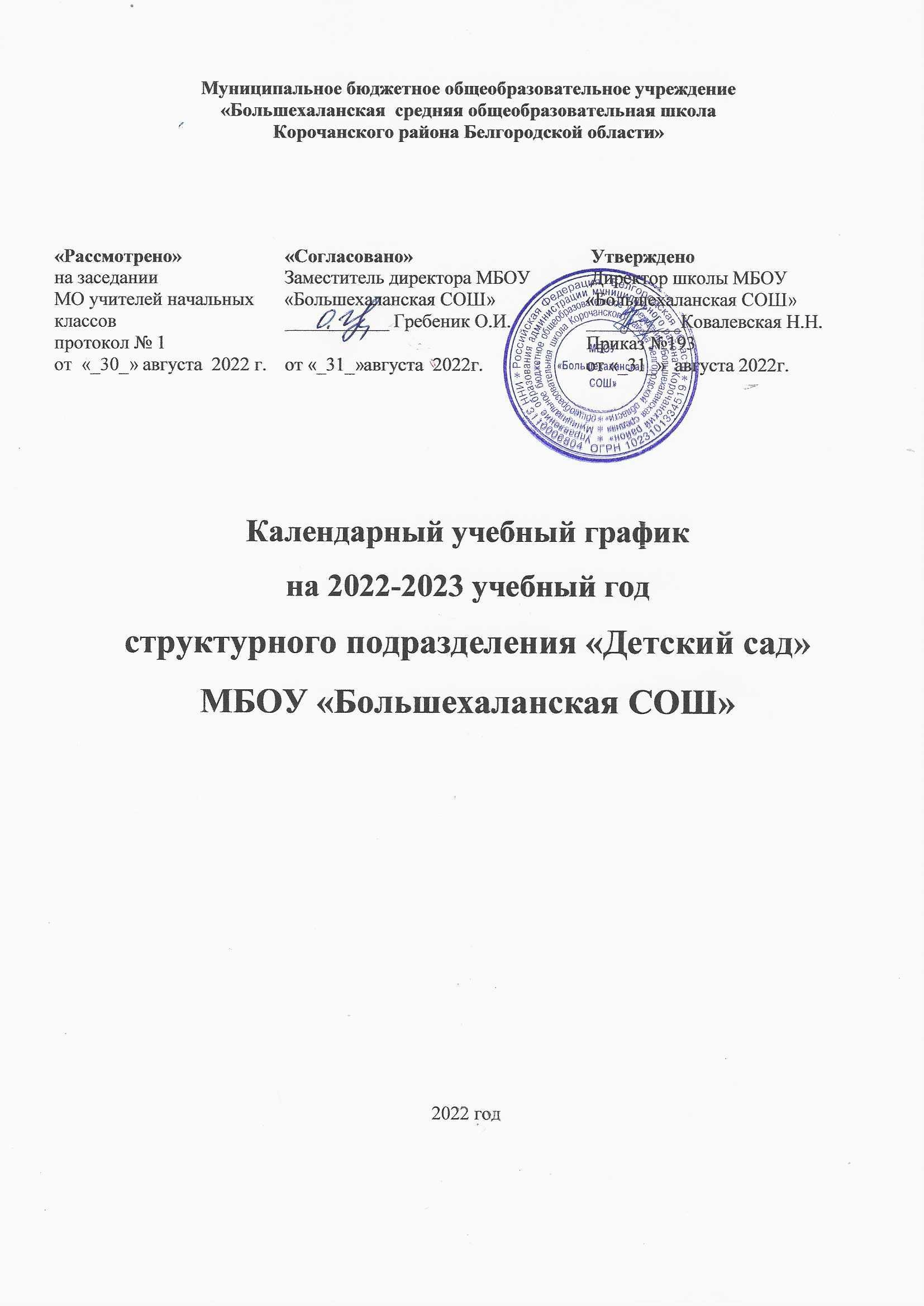 Годовой  календарный учебный график является локальным нормативным документом, регламентирующим общие требования к организации образовательного процесса в учебном году в структурном подразделении «Детский сад» МБОУ « Большехаланская СОШ» (далее по тексту – ДОУ).Календарный график разработан в соответствии с: - Федеральным законом «Об образовании в Российской Федерации» от 29 декабря 2012 г. № 273-ФЗ (пункт 7 статьи 28; пункт 2 статьи 30); - Приказом Минпросвещения России от 31.07.2020 № 373 «Об утверждении Порядка организации и осуществления образовательной деятельности по основным общеобразовательным программам-образовательным про граммам дошкольного образования»; -Санитарно-эпидемиологические требования к организации воспитания и обучения, отдыха и оздоровления детей и молодёжи (Утверждены постановлением Главного государственного санитарного врача РФ от 28 сентября 2020 года  №28 «Об утверждении санитарных правил СП  2.4.3648-20).-Федеральным государственным образовательным стандартом дошкольного образования (утвержден приказом Министерства образования и науки Российской Федерации от 17 октября 2013 г. № 1155); -Уставом школы.Годовой календарный учебный график учитывает в полном объеме возрастные и психофизические особенности воспитанников и отвечает требованиям охраны их жизни и здоровья.I. Режим функционирования ДОУ на 2022-2023 учебный год 1. Дошкольное образовательное учреждение функционирует с 7.30 до 17.302. Продолжительность учебного года:- начало учебного года – с 01 сентября 2022 года; - окончание учебного года – 31 мая 2023 года; - продолжительность учебной недели – 5 дней понедельник, вторник, среда, четверг, пятница; - выходные дни: суббота, воскресенье, праздничные дни; - кроме традиционных субботы и воскресенья в 2022- 2023 учебном году установлены следующие даты выходных праздничных дней (нерабочие праздничные дни в Российской  Федерации): 04.11.2022 года – День народного единства; с 1 по 8 января 2023 года – новогодние каникулы; 7 января 2023 года – Рождество Христово; 23-24.02.2023 года – День защитника Отечества; 08.03.2023 года – Международный женский день; 01-05. 2023 года – Праздник Весны и Труда; 08-09.05.2023 года – День Победы; 12.06.2023 года – День России. - каникулярный период – с 01 января2023 г. по 08 января 2023 г.; - летний период – с 01 июня по 31 августа 2023 года.В дни зимних и летних каникул дети посещают дошкольное учреждение; непосредственно образовательная деятельность проводится только художественно-эстетического и физкультурно-оздоровительного циклов.Согласно статье 112 Трудового Кодекса Российской Федерации, а также Постановления о переносе выходных дней Правительства РФ в 2019 году от 01.10.18года № 1163.В календарном учебном графике учтены нерабочие (выходные и праздничные) дни.Продолжительность учебного года составляет 37 недель 6 дня (183 рабочих дня) (1 и 2 полугодия) без учета каникулярного времени.Организованная образовательная деятельность с воспитанниками  проводиться согласно «Плану образовательной деятельности с детьми на 2022-2023 учебный год» и сетки организованной образовательной деятельности с воспитанниками на 2022-2023 учебный год,  утвержденными директором школы. Оценка индивидуального развития детей проводится в рамках педагогической диагностики с целью определения динамики индивидуального профиля развития ребенка и оптимизации работы с группой детей.Педагогическая диагностика (оценка индивидуального развития) в соответствии с ФГОС заключается в анализе освоения воспитанниками содержания образовательных областей: познавательное, речевое, художественно-эстетическое, физическое, социально-коммуникативное развитие в ДОУ. Предметом диагностики является освоение ребенком Образовательной программы ДОУ. Главная цель диагностического обследования – получить не столько качественно новые результаты, констатировать уровень развития воспитанников, сколько получить информацию об индивидуальных особенностях развития ребенка и реальном состоянии педагогического процесса, организованного в дошкольном учреждении.Установлена следующая периодичность исследований - 2 раза в год: -на начало учебного года (сентябрь) диагностика проводится с целью выявления уровня развития детей и корректировки учебно-воспитательного процесса по разделам программы с теми детьми, которые не могут успешно осваивать ООП ДО; -на конец учебного года (май) - сначала проводится итоговая диагностика, потом - сравнительный анализ результатов на начало и конец года.Возможен дополнительный анализ (в январе месяце) особенностей того или иного ребенка. Обработанные результаты такого анализа являются основой конструирования образовательного процесса на новый учебный год, выведения годовых задач и основой для рабочей программы педагога.Праздники для воспитанников в течение учебного года планируются в соответствии с «Календарным графиком мероприятий ДОУ на 2022-2023 учебный год» (см. Годовой план работы ДОУ).Организация каникулярного отдыха в детском саду (середина учебного года, летний период) имеет свою специфику и определяется задачами воспитания в ДОУ.Воспитательно - образовательная работа в летний период планируется в соответствии с Планом летней работы, тематическим планированием дней, а также с учетом климатических условий региона. Календарный учебный график отражает планирование массовых мероприятий для воспитанников, проводимых летом.Календарный учебный график обсуждается и принимается на методическом объединении,  утверждается приказом директора школы до начала учебного года.Все изменения, вносимые в календарный учебный график, утверждаются приказом  директора школы по согласованию с учредителем и доводятся до всех участников образовательного процесса.            Регламентирование образовательного процесса на неделюКалендарный учебный графикСоциально-коммуникативное развитие дошкольников происходит во всех образовательных областях. 3. Мероприятия, проводимые в рамках образовательного процесса 3.1. Педагогическая диагностика (оценка индивидуального развития) освоения  воспитанниками Образовательной программы ДОУ:3.2. Праздники для воспитанников  День Знаний  01.09.2022г.День семейного общения (по группам)  -12.09.2022 День дошкольного работника  -27.09.2022 День матери -23.11.22 по 27.11.2022г.Новогодние утренники (по группам) -28.12.2022г. по 31.12.2022г.День Защитника Отечества -22.02.2023г.Международный женский день -07.03.2023г.День Земли -22.03.2023г.День Космонавтики -12.04.2023г.Выпускной в детском саду -31.05.2023г.День защиты детей -01.06.2023г.День России -12.06.2023г.День Государственного флага Российской Федерации- 22.08.2023 г.Дни здоровья - 19-20 октября 2022 г., 29-30 марта 2023г.4. Каникулярное время, праздничные (нерабочие) дни 4.1. Каникулы  4.2. Праздничные дни День народного единства  04.11.2022 г. (1 день)Новогодние праздники с 01 по 08.01.2023г. (8 дней)День Защитника Отечества 23.02.2023г. (1 день)Международный женский день 08.03.2023 г. (1 день)Праздник весны и труда с 01.05.2023 г.  (1 дня)День Победы 09.05.2023 г.  (1 день )День России 12.06.2023 г. (1 день) 5. Мероприятия, проводимые в летний оздоровительный период Учебный год С 01.09.2022 г. по 31.05.2023 г.37 недель 6 дня (183 рабочих дня)I полугодиес 01.09.2022 г. по 31.12.2022г. Сентябрь- 4недели 2 дня (22 дня) Октябрь- 4недели 1 день (21 день) Ноябрь- 4недели 1 день (21 дней) Декабрь -4недели 2 дня (22 дня)16 недель 6 днейI полугодиес 09.01.2023 г. по 31.05.2023 г.Январь- 4недели 2 день (17 дней) Февраль -4 недели (18 дней) Март- 4недели 3 дня (22 дня)Апрель- 4недели  (20 день) Май- 4 недели 3 дня (20 дней)20 недель 7 днейГруппа, возраст детейГруппа, возраст детейГруппа, возраст детейГруппа, возраст детейМладше-средняя группаМладше-средняя группаСтарше-подготовительная группаСтарше-подготовительная группаМладшая  подгруппа (  2-4 лет)Средняя  подгруппа ( 4-5 лет)Старшая подгруппа(5-6 лет)Подготовительная к школе подгруппа (6-7 лет)Длительность условного часа непосредствен но образовательн ой деятельности (НОД)15202530Количество условных часов в неделю10101314Общее астрономичес кое  время НОД в неделю2 часа 30 мин3 часа 20 мин 5 часов 25мин7часКалендарный учебный графикОбразовательные областиМладше-средняя группаМладше-средняя группаМладше-средняя группаМладше-средняя группаСтарше-подготовительная группаСтарше-подготовительная группаСтарше-подготовительная группаСтарше-подготовительная группаКалендарный учебный графикОбразовательные областив неделюв месяцв неделюв месяцв неделюв месяцв неделюв месяцФизическое развитие3/15 мин12/3 час3/20мин12/4 час3/25 мин3/25 час3/30 мин 12/6 часовПозновательное развитие2/15 мин8/2 час2/20 мин8/2 час 40 мин3/25 мин12/5 часов4/30 мин16/8 часРечевое развитие1/15 мин4/1 час1/20 мин4/1 час 20 мин2/25 мин8/3часа 20мин2/30 мин8/4 часаХудожествено-эстетическое развитие4/15 мин16/4 час4/20 мин16/5 час 20 мин5/25 мин20/8 часов 20 мин5/30 мин20/10 часовВсего 10/15 мин =2 час 30мин40/15 мин =10 час10/20 мин =3 час  20мин40/20 мин =13 час 20 мин13/25 мин =5 час25мин52/25мин =21 час 40мин14/30 мин =7 час 56/30мин =28часНаименование Сроки Количество днейПервичный мониторинг 01- 15.09.2022г.11рабочих днейИтоговый мониторинг 15- 26.05.2023г.10 рабочих днейСроки/ датыКоличество каникулярных недель/ праздничных днейЗимние каникулы 01.01.2023г. – 08.01.2023 г.8 днейЛетние каникулы 01.06.2023 г. – 31.08.2023г.13 недельМузыкально-спортивный праздник «Международный День защиты детей»    Праздник посвященный, Дню России «Люблю тебя моя сторонка»   Летние Олимпийские игры для детей детского сада       Праздник «День семьи, любви и верности»       Музыкальное развлечение «Цветочные фантазии»      Спортивное развлечение «Малыши-крепыши»       Экологический праздник «Путешествие в лес»       Физкультурно-оздоровительное мероприятие «Дорожный марафон»Развлечение «Отважные пожарные»       Праздник «До свидания лето красное»       Конкурсы  и  выставки детских творческих работ      Экскурсии в природу      Целевые прогулки      Мероприятия тематических дней      01.06.2023г. 11.06.2023 г. 25.06.2023 г. 08.07.2023г. 16.07.2023г. 23.07.2023г. 06.08.2023г. 09по 13.08.2023г. 24.08.2023г. 30.08.2023г. Июнь-август Июнь-август Июнь-август Июнь-август